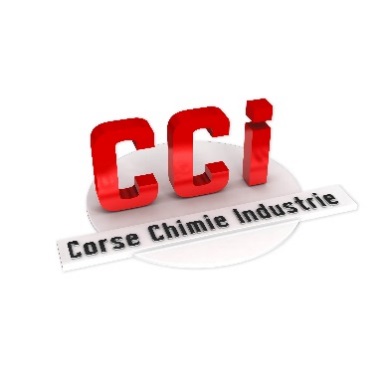                                                              BIONET                                                DETERGENT CONCENTRE ALCALIN	BIODEGRADABLE - ALIMENTAIREPRESENTATIONBIONET est un détergent liquide de très forte concentration.BIONET possède un important pouvoir de dissolution des graisses minérales ou organiques. Il est conçu pour les nettoyages les plus divers et les plus difficiles.BIONET est BIODEGRADABLE à plus de 90%UTILISATIONSBIONET s’utilise sur toutes sortes de salissures sans laisser de résidu ni de pellicule :Dépôts d’origine organiqueMoisissuresFumées, graisses de cuisineSuies, huilesCires, encres…BIONET s’utilise sur de nombreux supports :Murs, solsPlafondsSkaïs, cuirs, plastiquesSes utilisations sont nombreuses et diversesDans les industries, nettoyage des équipements industriels :Les machines-outils, les métauxLes chariots de manutentionLes sols, les mursDans les stations-services il nettoie parfaitement Les pompes à essence et gasoil			-    Les intérieurs de voitures Les pistes				-    Les sols des locauxDans les industries alimentaires, il est conseillé pour :Les boulangeries  				-     Les conserveriesBIONET nettoie : Les sols Les hottes aspirantesLe matériel d’équipement                                                              BIONET                                                SUITE Dans les mairies, les municipalités et D.D.E, sa polyvalence d’emploi le fait utiliser dans des domaines variés :Ecoles 						-     Cantines Locaux de maintenance BIONET est idéal pour Les panneaux de signalisation 			-      Les parcmètres Les bordures de trottoirsDans les industries du nautisme, du caravaning, de l’aviation, de par ses propriétés non polluantes, il est conseillé pour le nettoyage :Des cales 						-      Des ponts Des coques de bateaux BIONET enlève rapidement et efficacement toutes souillures Fuel 							-       Kérosène Essence 						-       Corps gras Dans l’artisanat, c’est le nettoyant polyvalent par excellenceBIONET décolle les affiches et les tapisseries (1 litre pour 6 à 7 litres d’eau)Liste non limitative : pour chaque utilisation spéciale, faire un essai préalable ou bien nous consulter.MODE D’EMPLOIBIONET en raison de sa concentration, offre les plus larges possibilités. Il s’emploi dilué à l’eau dans des proportions variant de 1 volume de BIONET pour 5 volumes d’eau, à 1 volume pour 15 volumes d’eau.PROPRIETES PHYSIQUESAspect : liquideMasse volumique : 1,050P.H à l’état de la livraison : 12,00P.H dilué à 5% : 11,50E.D.T.A : 0,25%